Calling all Essex & Suffolk Archers and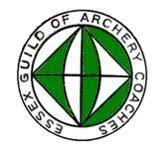 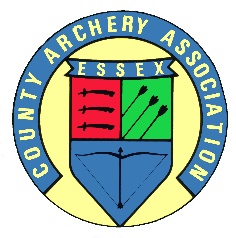  CoachesThe Coaching Guild has organised four indoor performance coaching sessions over the winter season.Sessions will be held at Ockenden Academy (home of West Essex Bowmen) 10am – 2pm on Saturday 9th Nov, 14th Dec, 8th Feb and 14th MarchIf you would like to be involved, as an archer or as a coach, or you would like more details, please email County Secretary Deb Horn secretary@ecaa.org.uk